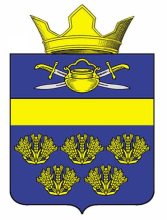 АДМИНИСТРАЦИЯВЕРХНЕКУРМОЯРСКОГО  СЕЛЬСКОГО ПОСЕЛЕНИЯКОТЕЛЬНИКОВСКОГО   МУНИЦИПАЛЬНОГО   РАЙОНАВОЛГОГРАДСКОЙ ОБЛАСТИот  13 июня  2022 		                                                           № 19О внесении изменений   в постановление администрации Верхнекурмоярского сельского поселения Котельниковского  муниципального района Волгоградской области от 04 декабря 2018 №68 «Об утверждении Проекта устройства общественных кладбищ, расположенных на территории Верхнекурмоярского сельского поселения Котельниковского муниципального района Волгоградской области»      В соответствии с Федеральным законом от 06.10.2003г. № 131-ФЗ «Об общих принципах организации местного самоуправления в Российской Федерации», Уставом Верхнекурмоярского сельского поселения Котельниковского муниципального района Волгоградской области, администрация Верхнекурмоярского сельского поселения Котельниковского муниципального района Волгоградской области постановляет:1. Раздел 5 «Выполнение мероприятий по устройству имеющихся и функционирующих на территории Поселения кладбищ» в постановлении администрации Верхнекурмоярского сельского поселения Котельниковского  муниципального района Волгоградской области от 04 декабря 2018 №68 «Об утверждении Проекта устройства общественных кладбищ, расположенных на территории Верхнекурмоярского сельского поселения Котельниковского муниципального района Волгоградской области»  изложить в новой редакции согласно приложению. 2. Настоящее постановление вступает в силу со дня его подписания и подлежит официальному обнародованию.Глава Верхнекурмоярскогосельского поселения                                                          А.С.МельниковПриложение к постановлениюадминистрации Верхнекурмоярского сельского поселенияКотельниковскогомуниципального районаВолгоградской областиот  13.06.  2022г. №195. Выполнение мероприятий по устройству имеющихся и функционирующих на территории Поселения кладбищПОСТАНОВЛЕНИЕ                  МероприятиеКоличество, период проведения работКоличество, период проведения работКоличество, период проведения работКоличество, период проведения работМероприятиех.ВеселыйОграждение  территории кладбища2023 г.-  600 п/м покраска и ремонт ограждения по мере финансированияРасчистка от сухостойных деревьев, прореживание, выкос травыежегодно по мере надобностиВывоз мусора ежегодно по мере надобностиПодвоз пескаежегодно по мере надобности